«О проведении общественных слушаний пооценке воздействия на окружающую среду» В соответствии с Положением «О порядке организации и проведения публичных (общественных) слушаний (обсуждений) для участия населения в обсуждении проектов муниципальных правовых актов в муниципальном образовании «Алданский район»» принятым решением Алданского районного Совета № 24-2 от 31.05.2011г., письмом Алданского комитета охраны природы Минприроды РС(Я) № 01-14/109 от 06.03.2018 г. о проведении общественных слушаний по “Проекту лимитов и квот добычи лося, благородного оленя, дикого северного оленя, косули, кабарги, снежного барана, бурого медведя, соболя и рыси на территории Республики Саха (Якутия) в сезон охоты 2018/2019 года (на период с 1 августа 2018 года по 1 августа 2019 года)»”  и “Оценке воздействия на окружающую среду намечаемой хозяйственной и иной деятельности при освоении предлагаемых объемов лимитов и квот добычи копытных животных,  бурого медведя, соболя и рыси на территории Республики Саха (Якутия) в сезон охоты 2018/2019 года”,Постановляю:1. Провести 17 апреля 2018 года в 15.00 часов по адресу г. Алдан, ул. Кузнецова, д. 35А (Алданский комитет охраны природы) общественные слушания по вопросу оценки воздействия на окружающую среду при реализации проекта лимитов и квот добычи охотничьих ресурсов на территории РС(Я) в сезон охоты 2018-2019 годов. 2. Назначить комиссию по проведению общественных слушаний в составе: Председатель комиссии: Максимов Н.К., начальник МКУ «УСХ Алданского района».Секретарь комиссии: Попов А.Н., представитель общественности.Члены комиссии:   Колчанов В.А. - председатель Алданского комитета охраны природы МОП РС(Я); Миронов Г.С. - глава МО «Анаминский национальный наслег»;           Панфилов А.А., старший госинспектор Средне-Ленского межрайонного отдела рыбохраны ЛТУ «Росрыболовства».                         3. Обеспечить информационную поддержку в опубликовании в интернет-сайте МО «Алданский район» материалов проекта лимитов и квот, в сборе информации по размещенным материалам.4. Утвердить период информационной поддержки с 17 марта по 17 апреля 2018 года.5. В целях свободного доступа граждан к материалам заявленных вопросов, к оформлению своих вопросов, мнений, замечаний, предложений в письменном виде в адрес заявителя, эксперта, оргкомитета, определить адрес размещения и режим работы места, по которому будет оказываться информационная поддержка:-  г. Алдан, ул. Кузнецова, д. 35А, Алданский комитет охраны природы;- период работы с 17 марта 2018 года по 17 апреля 2018 года;- режим работы в соответствии с графиком работы органа;- телефон (41145) 3-40-24.6. Главному специалисту по информационно-аналитической работе администрации Батуевой Ю.О. обеспечить ознакомление граждан Алданского района с материалами по заявленным вопросам на официальном сайте Администрации МО «Алданский район».7.  Рекомендовать Алданскому комитету охраны природы Минприроды Республики Саха (Якутия)  обеспечить необходимыми материалами по заявленным вопросам Администрацию МО «Алданский район».8.  Опубликовать данное постановление в средствах массовой информации и на официальном сайте Администрации МО «Алданский район».9. Контроль  исполнения настоящего постановления возложить на первого заместителя главы  МО «Алданский район» Халиуллина Р. Г.Главы района         	  	                                                   С.Н. Поздняков.Максимов Николай Кириллович (41145) 3-51-33РЕСПУБЛИКА  САХА (ЯКУТИЯ) АДМИНИСТРАЦИЯ МУНИЦИПАЛЬНОГО  ОБРАЗОВАНИЯ«АЛДАНСКИЙ РАЙОН»ПОСТАНОВЛЕНИЕ№ 192п от 07.03. 2018 г.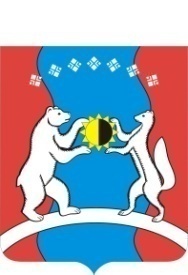 САХА ӨРӨСПУУБУЛУКЭТЭ«АЛДАН  ОРОЙУОНА»МУНИЦИПАЛЬНАЙ  ТЭРИЛЛИИДЬАhАЛТАТАУУРААХ